.Count In: 16 counts from start of track, dance begins on vocals.Section 1 : R side together, shuffle forward Right, L side together, shuffle forward LSection 2 : R step, ½ shuffle turn, full turn, shuffle forwardSection 3: 1/4 turn L, cross shuffle, side rock, behind side crossSection 4: Monterey turn x2RESTART 5 th wall begins facing 06.00, dance up to count 32 & Changes step oncount 5-6-7-8 Hip Bump R,L,R,L then restart from beginningSection 5: Dip,Dip , Back rock, back rock with 1/4 turn LSection 6: Rolling vine R, Rolling vine LSection 7: shuffle, shuffle box 3/4 turnSection 8: samba cross, samba cross with turn1/4, kick ball changes, turn 1/2 LHave Fun!Merry Christmas Every One!My Christmas Gift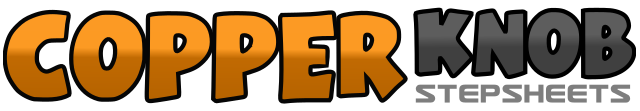 .......Count:64Wall:2Level:High Beginner.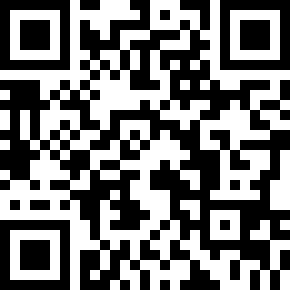 Choreographer:Emmy Chuacha (INA), Amy Lee (INA) & Meli Angkapradipta (INA) - November 2019Emmy Chuacha (INA), Amy Lee (INA) & Meli Angkapradipta (INA) - November 2019Emmy Chuacha (INA), Amy Lee (INA) & Meli Angkapradipta (INA) - November 2019Emmy Chuacha (INA), Amy Lee (INA) & Meli Angkapradipta (INA) - November 2019Emmy Chuacha (INA), Amy Lee (INA) & Meli Angkapradipta (INA) - November 2019.Music:Un Wrap At Christmas – The Monkees (3.33mins)Un Wrap At Christmas – The Monkees (3.33mins)Un Wrap At Christmas – The Monkees (3.33mins)Un Wrap At Christmas – The Monkees (3.33mins)Un Wrap At Christmas – The Monkees (3.33mins)........1-2step R to R side, step L together3&4step R forward, step L beside R, step R forward5-6step L to L side, step R together7&8step L forward, step R beside L, step L forward1 -2step R forward, recover on L3&41/2 turn R step forward on R, step L beside R, step R forward5 -61/2 turn R step L back, 1/2 turn R step R forward7&8step L forward, step R beside L, step L forward1-2step R forward , 1/4 turn L step L in place3&4cross R over L, step L to L side, cross R over L5-6Rock step L to L side, recover on R7&8step L behind R, step R to R side, step L cross over R1-2point R to R side, 1/4 turn R closing R next to L3-4point L to L side, close L next to R5-6point R to R side, 1/4 turn R closing R next to L7-8point L to L side, close L next R1-2bend both knees in squat position, recover to standing position with L heel tapping diagonally L3-4bend both knees in squat position, recover to standing position with R heel tapping diagonally R5&6rock R behind L, recover on L, step R to R side7&8Rock L behind R, recover on R , 1/4 turn L stepping L forward1-2-3-41/4 turn R step R forward, 1/4 turn R step L to the side, 1/2 turn R step R step R to the side, touch L to L side5-6-7-81/4 turn L step L forward , 1/4 turn L step R to the side, 1/2 turn L step L to the side, touch R beside L1&2step R to R side, step L together, step R to R side3&41/4 turn R step L to L side, step R together, step L to L side5&61/4 turn R step R to R side, step L together, step R to R side7&81/4 turn R step L to L side, step R together, step L to L side1&2Cross R over L, step L to L side, recover weight on R3&4cross L over R, step R making 1/4 turn L, step L forward5&6kick R forward, step ball R beside L, replace L7&8step R forward, 1/2 turn L, step L forward, touch R beside L